Capillaries are the smallest of the body's blood vessels. Capillaries have walls so thin that oxygen and glucose can pass through them and enter the cells, and waste products such as carbon dioxide can pass back into the blood to be carried away and taken out of the bodyCapillary Action Science ExperimentHere is what you need to do for this quick and easy Capillary Action Science Experiment.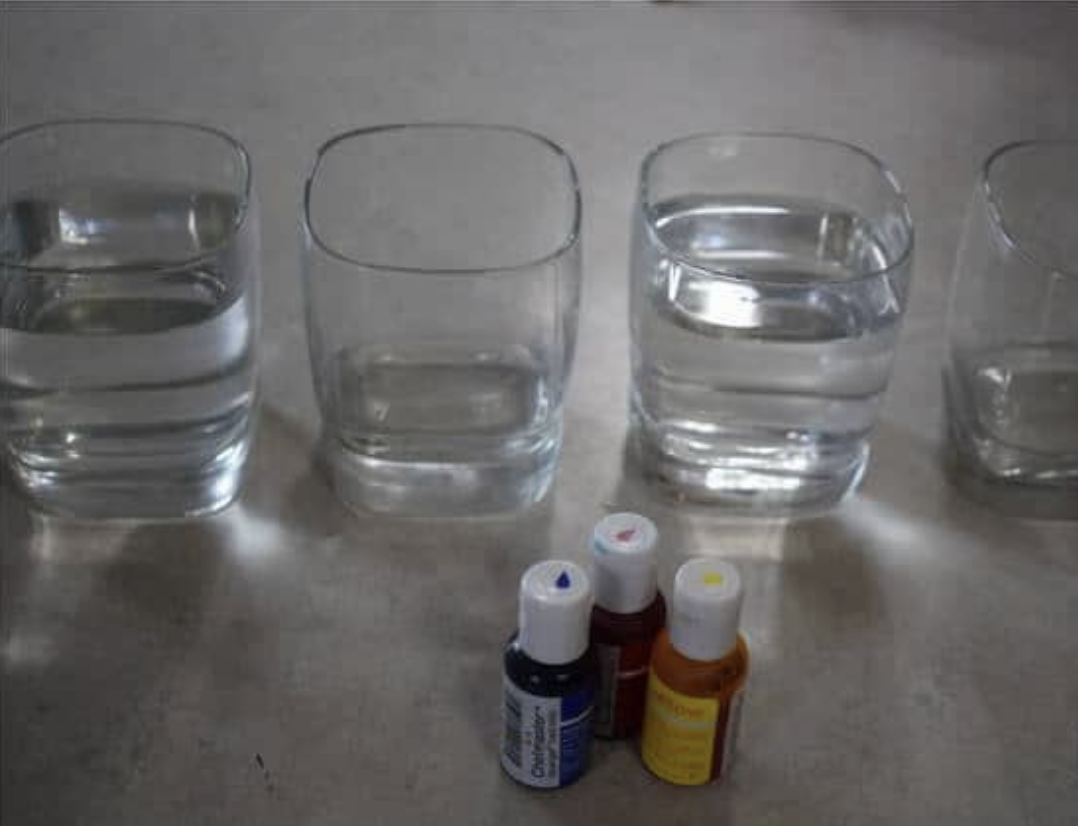 Start out by putting 7 glasses on the counter. Fill glasses 1, 3, 5, and 7 most of the way up with water.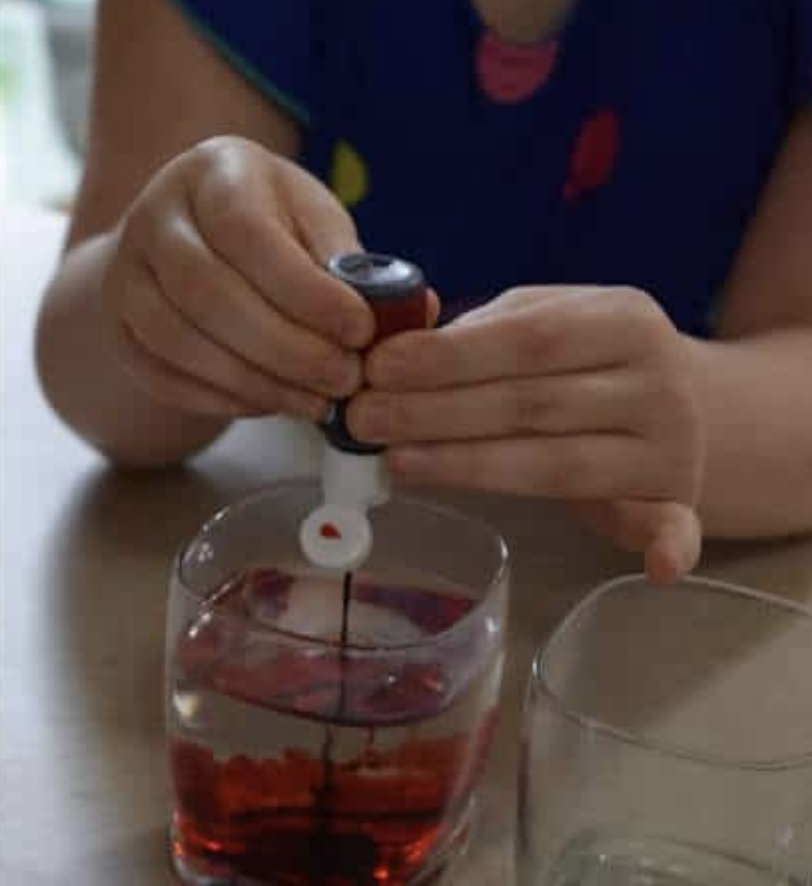 Next add food colouring to the glasses:5-10 drops of red food colouring to glass 1 and 715 drops of yellow food colouring to glass 35-10 drops food colouring to glass 5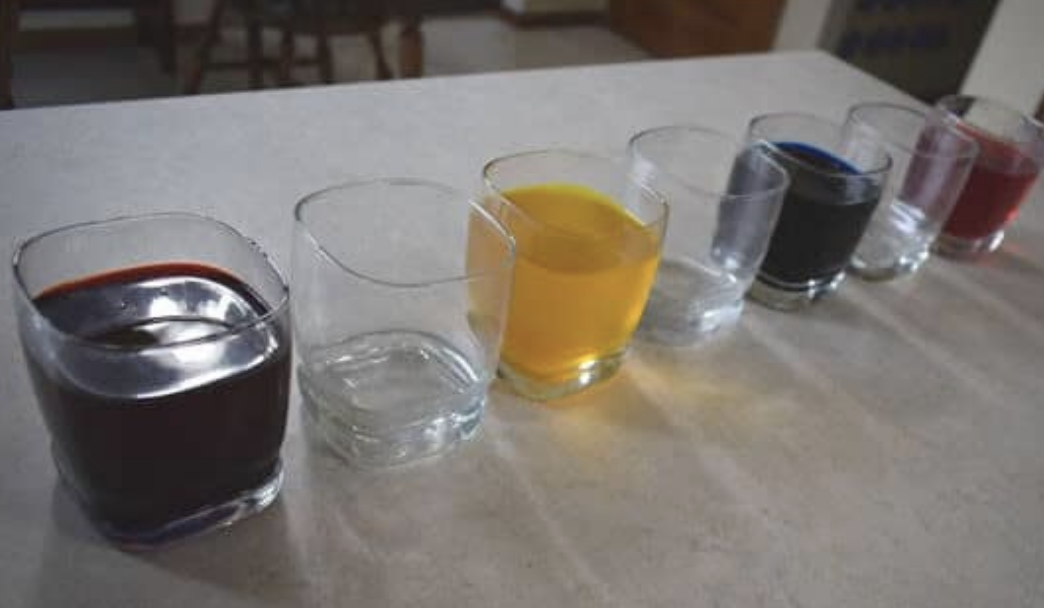 Now, your experiment set-up should look like this. 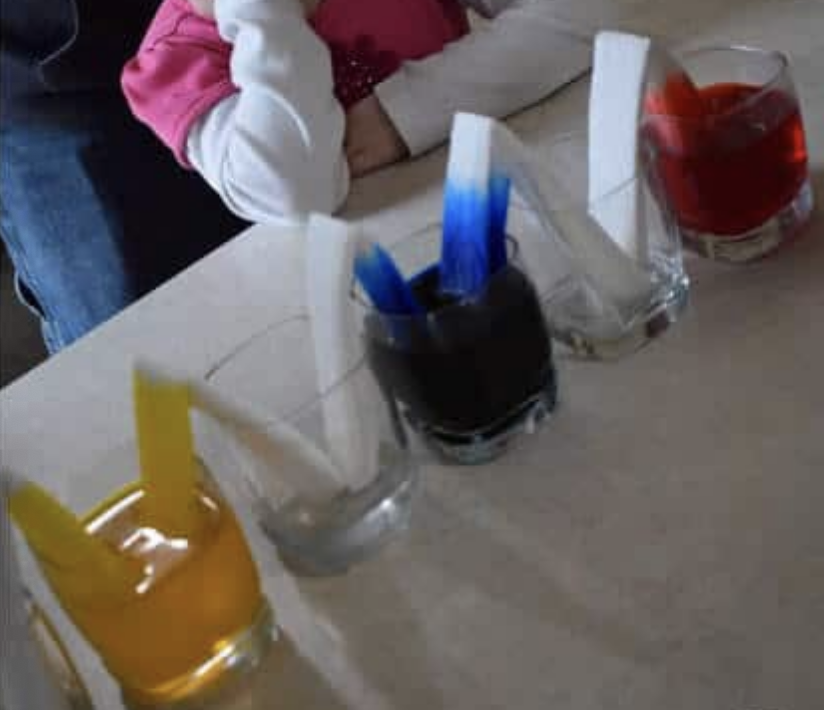 Walking WaterFinally, take a paper towel and fold it in half width wise, fold it again, and again, and again. Now put one side of the folded paper towel into one glass and the other side of the paper towel in the next glass. Repeat with the remaining cups.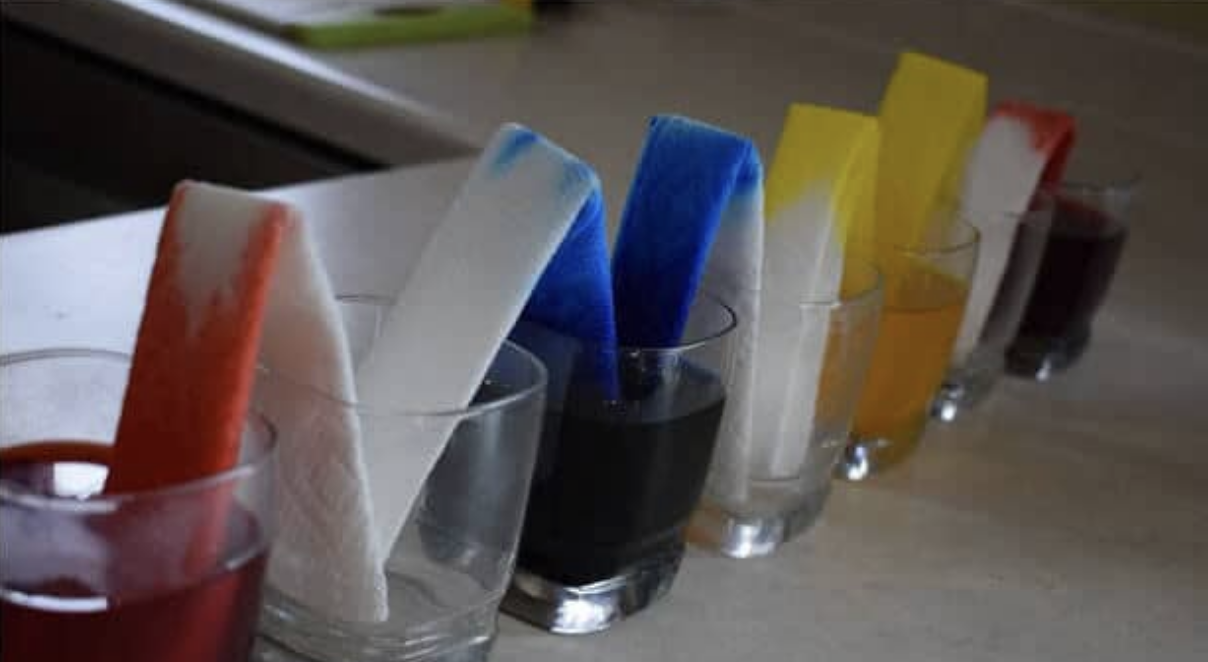 Walking Water ExperimentHere comes the fun part! Watch capillary action in motion as the water climbs up the paper towel.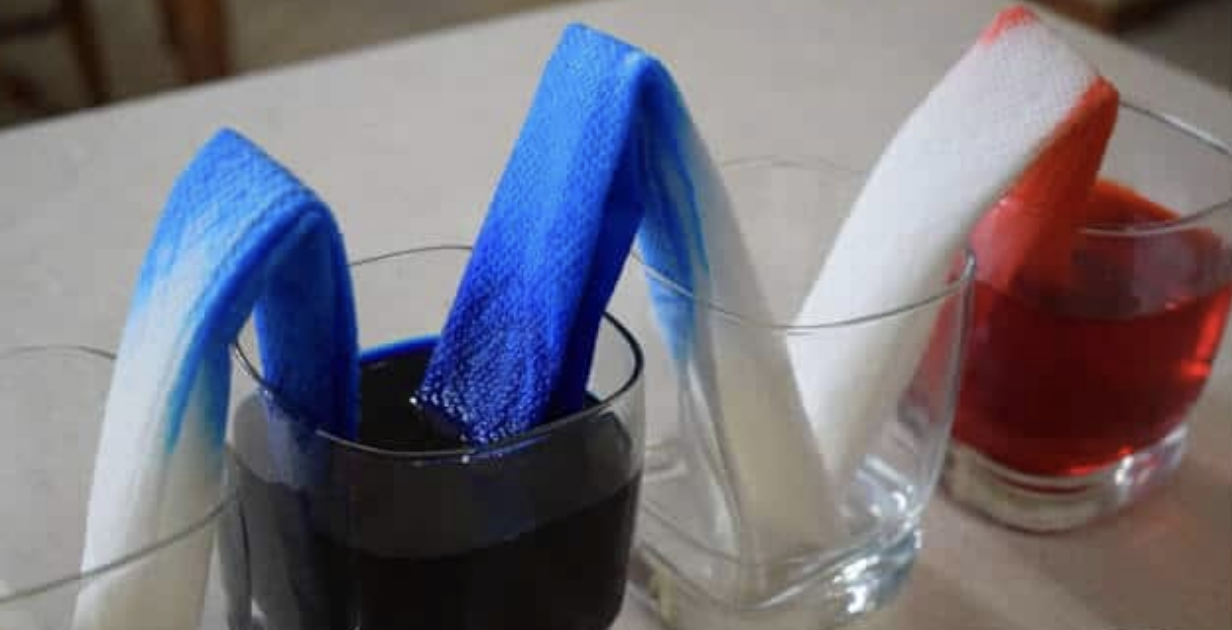 Capillary Action Science ExplainedCapillary action is the process in which a liquid moves up something solid, like a tube or into a material with a lot of small holes. This happens when 3 forces called cohesion, adhesion, and surface tension work together. Water molecules are considered cohesive (sticky to each other) and they adhere (stick) to the paper towel. As one water molecule moves up the paper towel it pulls the other molecules with it. The molecules pull each other along like a drawstring.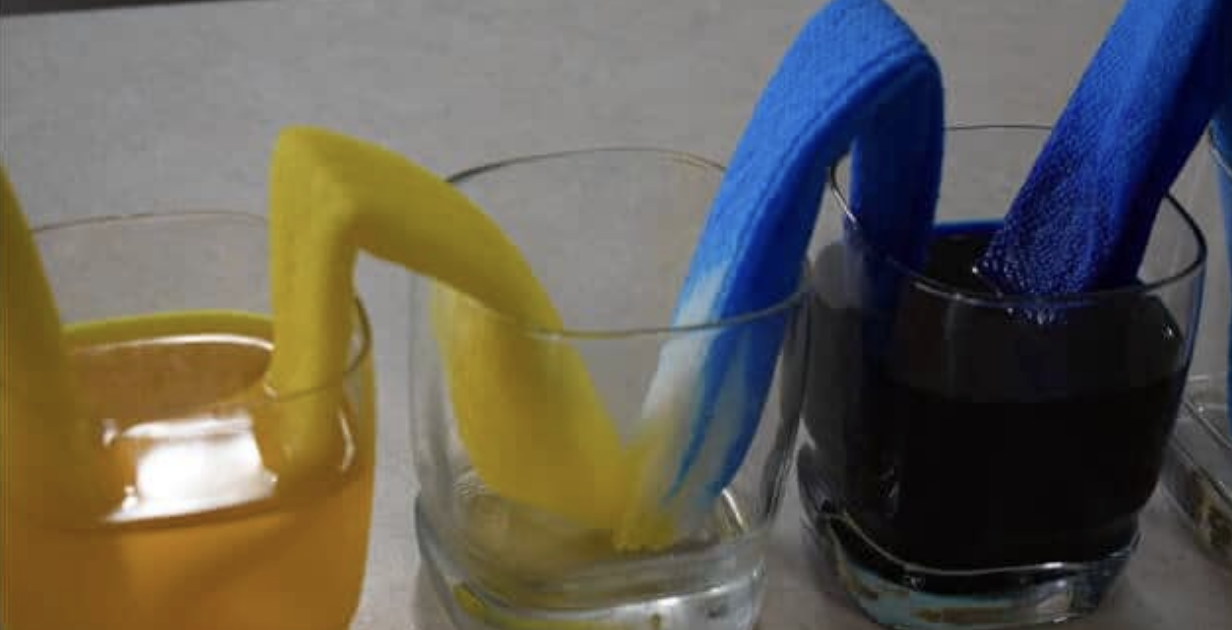 The cup that had nothing in it is now equally filled with the ones on either side. The water stops walking when the water is at the same level next to it.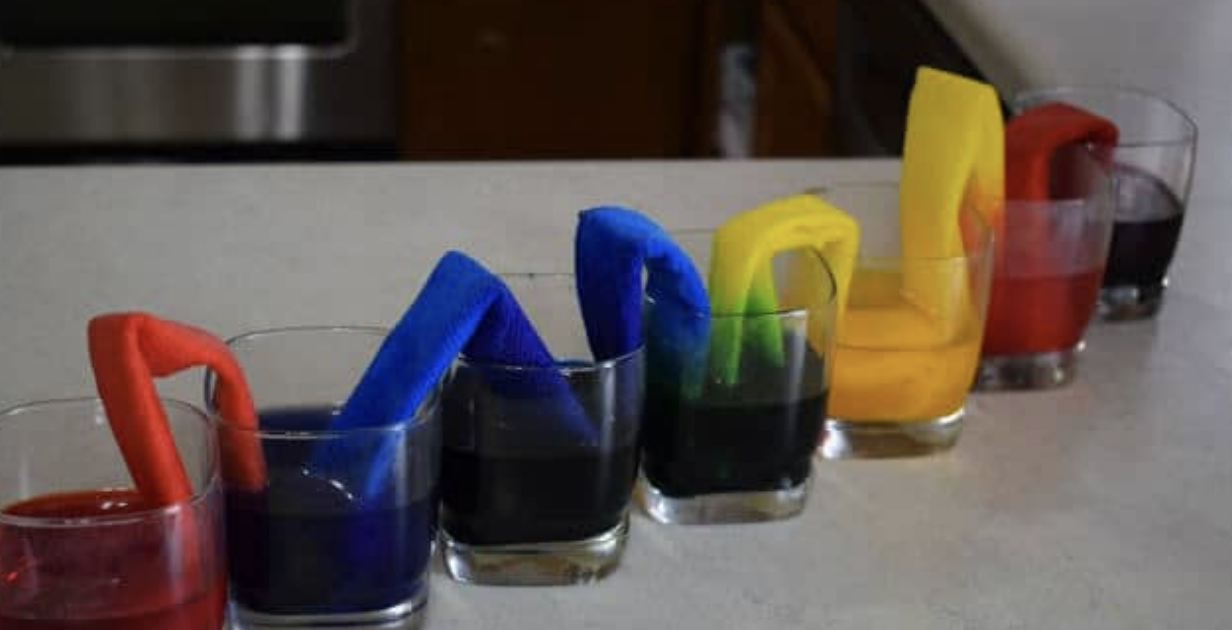 Here is what you end up with – a beautiful rainbow of colours that walked and mixed by itself  while watching capillary action first hand!